Разработка урока по музыке в 3 классе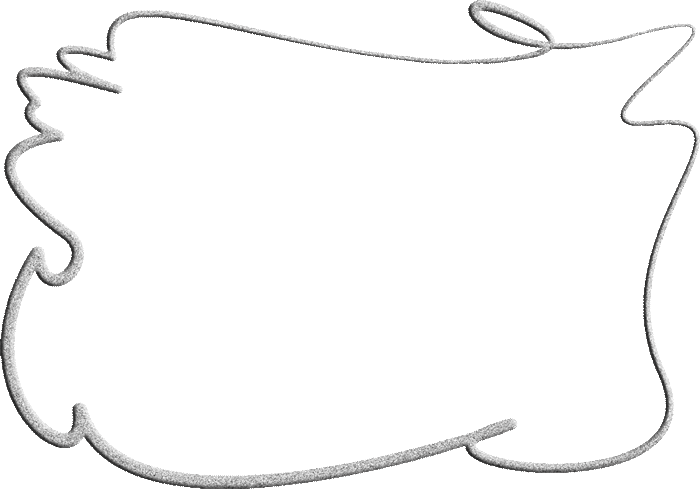 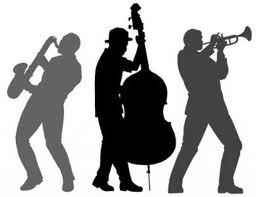 Учитель музыки СШ № 8Великодная Н.С.Тема: «Инструментальная семья»Тип урока: углубление и расширение знанийЦели урока: обобщение знаний об основных группах инструментов, знакомство с инструментами разных народов и современными инструментами.Задачи: Образовательные:повторить ранее изученный материал (вокальная и инструментальная музыка, солист, ансамбль, оркестр);в ходе урока познакомить с основными группами инструментов, историей их возникновения, инструментами разных народов и современными инструментами;осуществлять контроль знаний, полученных ранее и во время изучения новой темы;расширять музыкальный кругозор учащихся.Развивающие:развивать общую музыкальность детей, простейшие исполнительские навыки в области пения,  чувство ритма;развивать музыкальный слух и музыкальную память;развивать умение слушать музыку и оценивать услышанное.Воспитательные:формировать заинтересованность в изучении основных музыкальных понятий:воспитание эмоционального восприятия звучания фрагментов музыкальных произведений.Методы обучения: перцептивные (словесный, наглядный, практический), репродуктивный с элементами проблемно-поискового, методы контроля (устный и письменный).Оборудование: - мультимедийная установка,  музыкальный центр, диск с музыкальными записями, карточки с заданиями.Материал для слушания: фрагменты звучания  инструментовВидеоматериал: видеофрагменты игры на гитаре будущего и лазерной арфе.Ход урока.Организационный момент.Музыкальное приветствие «Здравствуйте ребята! Здравствуйте учитель!»Повторение. - Сейчас, ребята,  вы услышите два музыкальных фрагмента. Ваша задача: послушать внимательно и определить чем эти фрагменты отличаются.(звучит «В лесу родилась елочка» в двух вариантах – с голосом и без голоса)- Итак, чем же отличаются эти два фрагмента? (ответы детей)- Правильно, в первом варианте мы слышим голос, а во втором – только музыка без голоса. Как же можно исполнять музыку? (ответы). Правильно, музыку можно исполнять с помощью голоса и на инструментах и поэтому вся музыка делится на вокальную и инструментальную. Всю первую четверть мы с вами знакомились с вокальной музыкой, а на прошлом уроке начали знакомство с инструментальной музыкой. - Что такое инструментальная музыка?- Кто может исполнять инструментальную музыку? (солист, ансамбль, оркестр)  - А сегодня мы с вами отправимся в увлекательное путешествие по огромному миру музыки и узнаем много нового об инструментах, без которых музыка не может жить.Новый материал.Тема нашего урока: «Инструментальная семья» (запись в тетради).  Но для начала давайте отгадаем загадки об инструментах. Если будете правильно отвечать – на экране будут появляться инструменты.А всего-то три струны
Ей для музыки нужны.
Кто такая? Отгадай-ка…
Это наша…  (Балалайка)Очень весело поет,
Если дуете в нее.
Не палочка, не трубочка,
А что же это?.. (Дудочка)Все мы очень любим слушать
Как поёт у нас Тамара,
И в руках её послушна
Шестиструнная… (Гитара)Раз-два! Раз-два!Расступайся, детвора!Что за грохот тут и там?То грохочет….(Барабан)Зов, призыв трубит трубачИ несутся кони вскачь.Ты узнаешь без трудаЭто звонкая… (Труба)Словно птичью песнюЛасково выводитНежный голос чей-то…То запела…(флейта)Как будто девушка запела,
И в зале словно посветлело.
Скользит мелодия так гибко.
Затихло все: играет… (Скрипка)Ими можно кушать,А можно их послушать.Подумайте немножко – Что же это? (Ложки)У: - Вы правильно отгадали все загадки. Посмотрите как много разных и непохожих друг на друга инструментов, но всё-таки между некоторыми из них есть что-то общее. (инструменты перемещаются на экране и объединяются по группам)- Что общего у балалайки, скрипки и гитары? (ответы)- Правильно, струны.- А у дудочки, флейты и трубы? Правильно, чтобы они зазвучали, в них нужно дуть.- НУ и барабан с ложками? Нужно ударить, чтобы появился звук.Таким образом, музыкальные инструменты можно объединить по общим признакам на группы или семьи.Существует три основных группы инструментов:СтрунныеДуховыеУдарные      (схема на экране, записать в тетрадь)-  А откуда пришло такое деление? (работа с учебником, стр.46) - Первым инструментом на земле был человеческий голос. Но потом наши предки заметили, что звук можно передавать не только голосом, а извлекать его с помощью различных предметов. Когда люди высекали огонь камнем о камень – поняли, что там можно и поддерживать ритм в танце. Натянутая тетива охотничьего лука помогала не только точно поразить цель, но и красиво звучала от прикосновения руки. А еще на охоте стали использовать призывные звуки морской раковины, а во время отдыха, вдыхая воздух  в обычную тростинку – появлялись красивые звуки. Так сама природа разделила все инструменты на три семьи: струнные, духовые и ударные.  Давайте послушаем звучание инструментов каждой группы.Слушание: звучание основных групп инструментовА теперь давайте выполним небольшие задания (выполняют задание парами, а затем на доске)Задание № 1. Найди лишний инструмент.Скрипка, балалайка, барабан, домбраФлейта, гитара, труба, дудкаЛожки, барабан, бубен, арфаЗадание № 2. Собери название инструмента.ЛБААЙЛАКА, ГАИТРА, АБАНРАБ, РТУБА, ИАНИПНОЗадание № 3. Распредели инструменты по группам.Бубен, труба, скрипка, ложки, домбра, барабанЗадание №4. Узнай семью инструмента по звучанию (определить группу и вписать).- Молодцы, с заданиями справились замечательно.  И прежде, чем продолжить наше путешествие давайте сделаем небольшую зарядку.Физминутка «Музыканты»Мы сегодня музыканты (поклоны головой)Мы сегодня оркестранты (поправить бабочку, поворачивая голову)Сейчас пальцы разомнем (разминаем пальцы)Дружно мы играть начнем. (потираем ладони)Пианино зазвучало (показываем пальцами игру на пианино со стороны в сторону)Барабаны застучали (имитируем игру на барабане)Скрипка – слева (игра на скрипке на левой руке)Скрипка – справа (игра на скрипке на правой руке)Зал захлопал (хлопаем)Крикнул «Браво!» (поднять руки над головой)- Замечательно! Садитесь. Давайте продолжим наше путешествие по миру музыкальных инструментов. У каждого народы сложились свои инструменты, некоторые из них вы хорошо знаете, а некоторые -  очень и очень необычные. Об этих инструментах нам расскажут ребята.Домбра — казахский народный двухструнный щипковый музыкальный инструмент. Корпус грушевидной формы и длинный гриф, разделённый ладами. Одним из исконно русских народных инструментов считают балалайку, названную так благодаря «бренчанию» и «балаканью». Имеет три струны.Украинским народным инструментом принято считать бандуру, которая появилась примерно в 17 веке. Со временем её видоизменяли, и сегодня бандура насчитывает 60 струн, когда изначально имела всего 7-9. 
В Индии народный инструмент – ситар. Он появился в 18 веке, когда усилилось мусульманское влияние. Насчитывал 7 основных струн, и 9 – 13 резонирующих. Является важной частью культуры Индии.Бразильский народный инструмент – это агого. Состоит из двух или трёх разнотоновых колокольчиков без язычков, соединенных изогнутой металлической ручкой, а порой из надпиленных орехов, посаженных на деревянную ручку. Панфлейта Пайсяо – древний китайский народный инструмент.  Представляет собой 12 бамбуковых стволов, обеспечивая большой диапазон звучания. Участвовала в оркестре Древнего Китая. Инструмент возродился в XX веке.
Американским народным инструментом считается банджо, завезенный из Африки в Америку пленными, примерно в 1784 году. Со временем его переделали, добавив квинтовые лады. Использовали как ритмический инструмент в джаз – бэндах. Волы́нка — традиционный музыкальный духовой инструмент многих народов Европы и Азии. Представляет собой воздушный мешок, который, обычно, делается из телячьей или козьей шкуры. Имеет сверху одну трубку для наполнения меха воздухом и снизу одну, две или три игральные язычковыми трубки, служащими для создания многоголосия.- Молодцы, ребята. Вы увидели, какие разные сложились у народов инструменты. Многие из них появились очень давно, но существуют и сегодня. Но время не стоит на месте, и люди продолжают изобретать всё новые инструменты, используя современные технологии. Познакомимся с удивительными  инструментами, созданными сегодня.AirPiano (воздушное пианино) - музыкальный инструмент представляет собой длинную сенсорную панель с прозрачной стеклянной крышкой. Для извлечения звука музыканту достаточно сделать в воздухе, не прикасаясь к самому инструменту, несколько движений. Специальная интерактивная платформа идентифицирует движения музыканта и воспроизводит соответствующие ноты.TENORI-ON – инновационный цифровой музыкальный инструмент. Представляет собой квадратный дисплей, состоящий из 256 кнопок-сенсоров со светодиодами внутри. С помощью нажатия кнопок создаётся «аудиокартинка» музыки.ITar - этот необычный музыкальный инструмент представляет собой синтез кнопочного грифа и популярного планшета iPad. Эта необычная гитара может смело выполнять функции и других самых разных музыкальных инструментов – ударных, баса или клавишных, для которых запускаются специальные приложения.Лазерная арфа - этот необычный музыкальный инструмент – современное воплощение классической арфы. Его не только надо слушать, но и видеть! Состоит он из лазерных лучей, принцип работы которых аналогичен с обычными струнами, только звучат они не от щипков, а от их перекрытия.(просмотр видеозаписи игры на гитаре будущего и лазерной арфе)- Ну как, ребята, вам понравились инструменты будущего? Очень красиво и зрелищно.  А теперь небольшая игра на внимание. Будут звучать различные инструменты, ваша задача – определить группу и показать руками как на этом инструменте играют. Кто показывает неправильно, выбывает из игры. Игра «Узнай и покажи инструмент»- Молодцы, вы очень внимательны и умеете услышать и представить инструмент.- А теперь скажите, какой инструмент есть у каждого из нас и он всегда с собой? Правильно, это наш голос. Давайте и про него сегодня не забудем. Сделаем упражнения и споем песню.4. Вокальные упражнения.5. Исполнение песни «Звонкие голоса».6. Закрепление. - Наш урок подходит к концу. Сегодня мы побывали в интересном мире музыкальных инструментов и узнали много нового. А вот что вы запомнили, сейчас проверим. На экране появятся изображения инструментов, а названия их будут внизу. Нужно правильно назвать каждый инструмент. Кто узнал инструмент, поднимает руку.Задание «Назови инструмент»7. Итог урока. - Молодцы. Я вижу, что вы внимательно сегодня слушали и узнали много нового. Вашим домашним заданием будет нарисовать в тетради по одному инструменту каждой группы и придумать один свой инструмент. На следующих уроках мы с вами продолжим увлекательное путешествие по бескрайнему миру музыки.СТРУННЫЕДУХОВЫЕУДАРНЫЕ12345